Development/Monitoring/Review of this Policy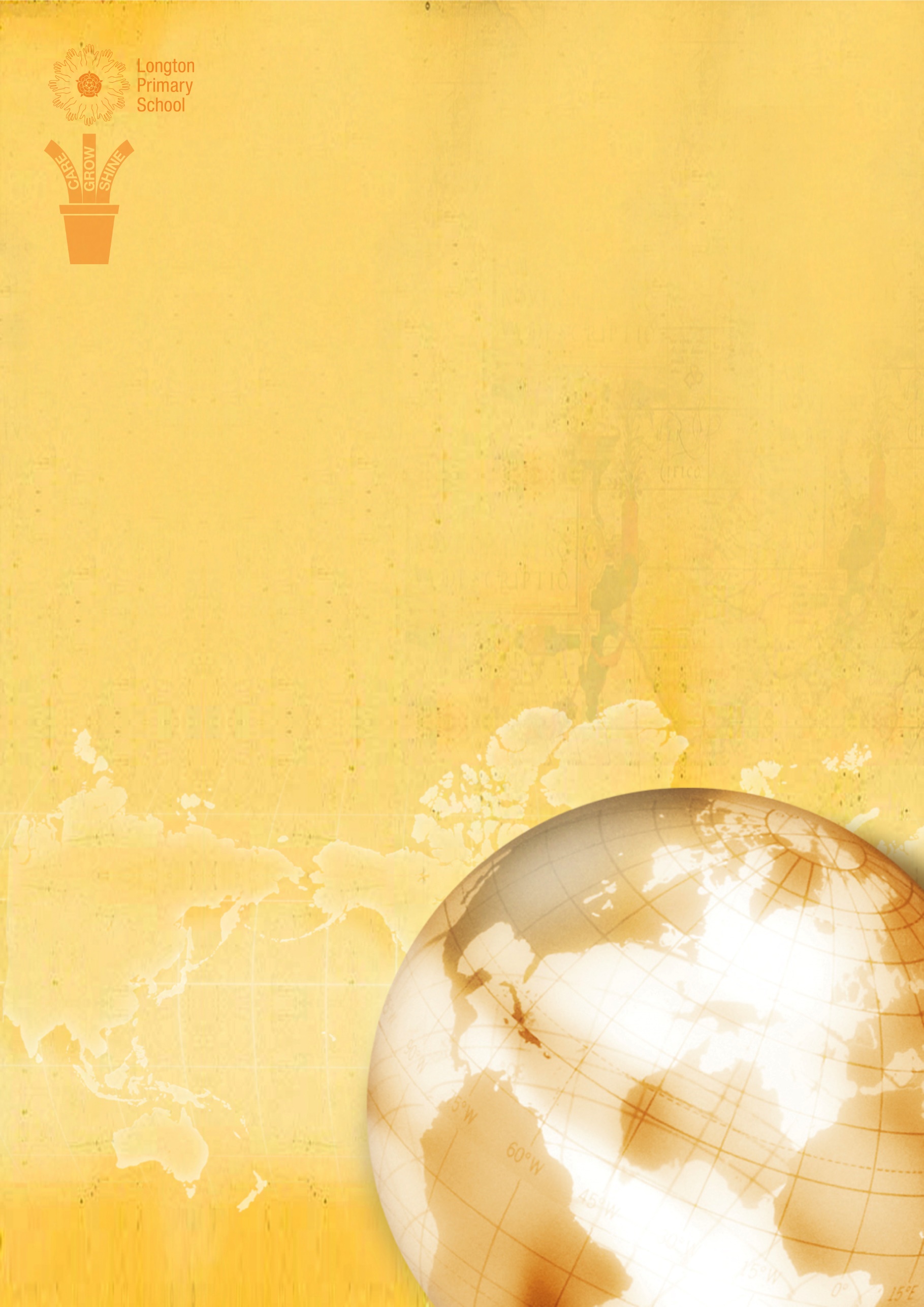 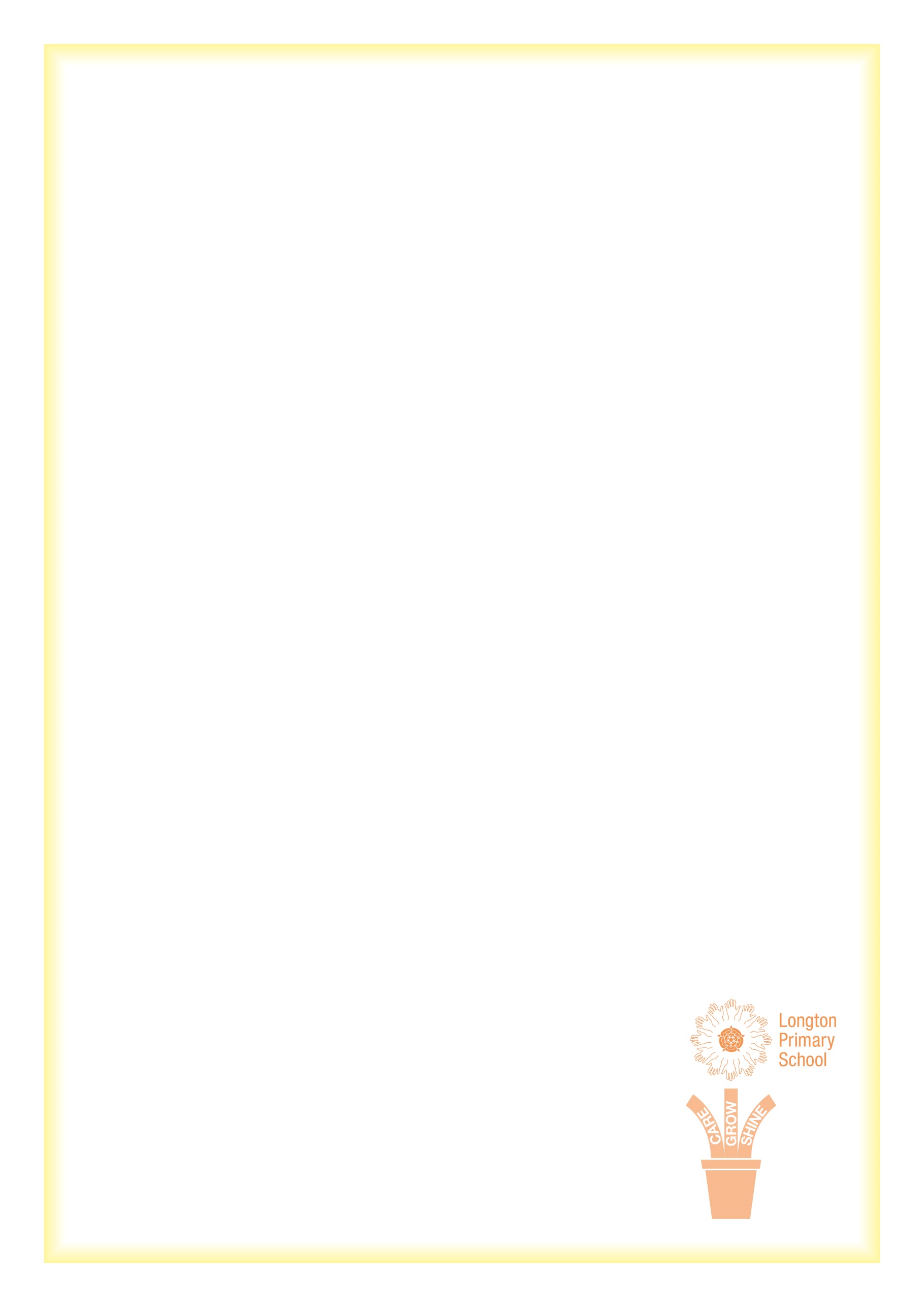 This online safety policy has been developed by: Headteacher and senior leaders which include the Online Safety OfficerStaff – including teachers, support staff, technical staffGovernors
The school will monitor the impact of the policy using: Logs of reported incidentsMonitoring logs of internet activity (including sites visited)/filtering Internal monitoring data for network activitySurveys/questionnaires of pupils parents/carers staffScope of the PolicyThis policy applies to all members of the school community (including staff, pupils, volunteers, parents/carers, visitors) who have access to and are users of school digital technology systems, both in and out of the school.The Education and Inspections Act 2006 empowers Headteachers to such extent as is reasonable, to regulate the behaviour of pupils when they are off the school site and empowers members of staff to impose disciplinary penalties for inappropriate behaviour. This is pertinent to incidents of online-bullying or other online safety incidents covered by this policy, which may take place outside of the school but is linked to membership of the school.  The 2011 Education Act increased these powers with regard to the searching for and of electronic devices and the deletion of data. The school will deal with such incidents within this policy and will, where known, inform parents/carers of incidents of inappropriate online safety behaviour that take place out of school.Roles and ResponsibilitiesThe following section outlines the online safety roles and responsibilities of individuals and groups within the schoolGovernorsGovernors are responsible for the approval of the online safety policy and for reviewing the effectiveness of the policy. This will be carried out by the Governors receiving regular information about online safety incidents and monitoring reports. A member of the Governing Body has taken on the role of Online Safety Governor. The role of the Online Safety Governor will include:  regular meetings with the Online Safety Co-ordinator personification attendance at Online Safety Group meetingsregular monitoring of online safety incident logsregular monitoring of filtering control logsreporting to relevant Governors meeting Headteacher and Senior LeadersThe Headteacher has a duty of care for ensuring the safety (including online safety) of members of the school community, though the day to day responsibility for online safety will be delegated to the Online Safety Lead.The Headteacher and (at least) another member of the Senior Leadership Team should be aware of the procedures to be followed in the event of a serious online safety allegation being made against a member of staff. (see flow chart on dealing with online safety incidents – included in a later section – “Responding to incidents of misuse” and relevant Local Authority disciplinary procedures).  The Headteacher and Senior Leaders are responsible for ensuring that the Online Safety Lead and other relevant staff receive suitable training to enable them to carry out their online safety roles and to train other colleagues, as relevant.  The Headteacher and Senior Leaders will ensure that there is a system in place to allow for monitoring and support of those in school who carry out the internal online safety monitoring role. This is to provide a safety net and also support to those colleagues who take on important monitoring roles.  The Senior Leadership Team will receive regular monitoring reports from the Online Safety Lead.  Online Safety Leadleads the Online Safety Grouptakes day to day responsibility for online safety issues and has a leading role in establishing and reviewing the school online safety policies/documentsensures that all staff are aware of the procedures that need to be followed in the event of an online safety incident taking place. provides training and advice for staff liaises with the Local Authorityliaises with school technical staffreceives reports of online safety incidents and creates a log of incidents to inform future online safety developments. meets regularly with Online Safety Governor to discuss current issues, review incident logs and filtering control logsattends relevant meetings of Governorsreports regularly to Senior Leadership TeamNetwork Manager/Technical staff Longton Primary Schools infrastructure is supported by Virtue Technologies and the Internet and filtering service is provided by Lancashire BTLS. Those with technical responsibilities are responsible for ensuring: that the school’s technical infrastructure is secure and is not open to misuse or malicious attackthat the school meets required online safety technical requirements and any Local Authority online safety guidance that may apply. that users may only access the networks and devices through a properly enforced password protection policythe filtering policy is applied and updated on a regular basis and that its implementation is not the sole responsibility of any single person that they keep up to date with online safety technical information in order to effectively carry out their online safety role and to inform and update others as relevantthat the use of the networks/internet/digital technologies is regularly monitored in order that any misuse/attempted misuse can be reported to the Headteacher and Senior Leaders; Online Safety Lead for investigation/action/sanctionthat monitoring software/systems are implemented and updated as agreed in school policiesTeaching and Support StaffAre responsible for ensuring that:they have an up to date awareness of online safety matters and of the current school online safety policy and practicesthey have read, understood and signed the staff acceptable use policy for school and home teaching use.they report any suspected misuse or problem to the Headteacher/Senior Leader/Online Safety Lead for investigation/action/sanctionall digital communications with pupils/parents/carers should be on a professional level and only carried out using official school systems.online safety issues are embedded in all aspects of the curriculum and other activities pupils understand and follow the Online Safety Policy and acceptable use policiespupils have an age appropriate good understanding of research skills and the need to avoid plagiarism and uphold copyright regulationsthey monitor the use of digital technologies, mobile devices, cameras, etc. in lessons and other school activities (where allowed) and implement current policies with regard to these devicesin lessons where internet use is pre-planned pupils should be guided to sites checked as suitable for their use and that processes are in place for dealing with any unsuitable material that is found in internet searchesDesignated Safeguarding LeadShould be trained in online safety issues and be aware of the potential for serious child protection/safeguarding issues to arise from:sharing of personal data access to illegal/inappropriate materialsinappropriate on-line contact with adults/strangerspotential or actual incidents of groomingonline-bullyingPupils:are responsible for using the school digital technology systems in accordance with the pupil acceptable use agreement have a good understanding of research skills and the need to avoid plagiarism and uphold copyright regulationsneed to understand the importance of reporting abuse, misuse or access to inappropriate materials and know how to do sowill be expected to know and understand policies on the use of mobile devices and digital cameras. They should also know and understand policies on the taking/use of images and on online-bullying.should understand the importance of adopting good online safety practice when using digital technologies out of school and realise that the school’s online safety policy covers their actions out of school, if related to their membership of the schoolParents/carers Parents/carers play a crucial role in ensuring that their children understand the need to use the internet/mobile devices in an appropriate way. The school will take every opportunity to help parents understand these issues through parents’ evenings, newsletters, letters, website, social media and information about national/local online safety campaigns/literature.  Parents and carers will be encouraged to support the school in promoting good online safety practice and to follow guidelines on the appropriate use of:digital and video images taken at school eventsaccess to parents’ sections of the website/Learning Platform and on-line pupil recordstheir children’s personal devices in the schoolPolicy StatementsEducation – Pupils Whilst regulation and technical solutions are very important, their use must be balanced by educating pupils to take a responsible approach.  The education of pupils in online safety/digital literacy is therefore an essential part of the school’s online safety provision. Children and young people need the help and support of the school to recognise and avoid online safety risks and build their resilience. In planning our online safety curriculum Longton Primary School will refer to:DfE Teaching Online Safety in SchoolsEducation for a Connected Word FrameworkSWGfL Project Evolve – online safety curriculum programme and resourcesOnline safety should be a focus in all areas of the curriculum and staff should reinforce online safety messages across the curriculum. The online safety curriculum should be broad, relevant and provide progression, with opportunities for creative activities and will be provided in the following ways: A planned online safety curriculum should be provided as part of Computing/PHSE/other lessons and should be regularly revisited Key online safety messages should be reinforced as part of a planned programme of assembliespupils should be taught in all lessons to be critically aware of the materials/content they access on-line and be guided to validate the accuracy of information.pupils should be taught to acknowledge the source of information used and to respect copyright when using material accessed on the internetpupils should be supported in building resilience to radicalisation by providing a safe environment for debating controversial issues and helping them to understand how they can influence and participate in decision-making. pupils should be helped to understand the need for the pupil acceptable use agreement and encouraged to adopt safe and responsible use both within and outside school.Staff should act as good role models in their use of digital technologies, the internet and mobile devicesin lessons where internet use is pre-planned, it is best practice that pupils should be guided to sites checked as suitable for their use and that processes are in place for dealing with any unsuitable material that is found in internet searches. Where pupils are allowed to freely search the internet, staff should be vigilant in monitoring the content of the websites the young people visit. Education – Parents/carers Many parents and carers have only a limited understanding of online safety risks and issues, yet they play an essential role in the education of their children and in the monitoring/regulation of the children’s online behaviours. Parents may underestimate how often children and young people come across potentially harmful and inappropriate material on the internet and may be unsure about how to respond.The school will therefore seek to provide information and awareness to parents and carers through: Curriculum activitiesLetters, newsletters, web site, class blogsParents/carers evenings/sessionsHigh profile events/campaigns e.g. Safer Internet DayReference to the relevant web sites/publications e.g. swgfl.org.uk, www.saferinternet.org.uk/,   http://www.childnet.com/parents-and-carers   Education – The Wider Community The school will provide opportunities for local community groups/members of the community to gain from the school’s online safety knowledge and experience. This may be offered through the following:Providing family learning courses in use of new digital technologies, digital literacy and online safetyOnline safety messages targeted towards grandparents and other relatives as well as parents. The school website will provide online safety information for the wider communitySharing their online safety expertise/good practice with other local schools Supporting community groups e.g. Early Years Settings, Childminders, youth/sports/voluntary groups to enhance their online safety provision if requested Education & Training – Staff/VolunteersIt is essential that all staff receive online safety training and understand their responsibilities, as outlined in this policy. Training will be offered as follows: A planned programme of formal online safety training will be made available to staff. This will be regularly updated and reinforced. An audit of the online safety training needs of all staff will be carried out regularly.  All new staff should receive online safety training as part of their induction programme, ensuring that they fully understand the school online safety policy and acceptable use agreements. The Online Safety Lead will receive regular updates through attendance at external training events ( Lancashire LA) and by reviewing guidance documents released by relevant organisations.This online safety policy and its updates will be presented to and discussed by staff in staff meetingThe Online Safety Lead will provide advice/guidance/training to individuals as required.  Training – GovernorsGovernors should take part in online safety training/awareness sessions, with particular importance for those who are members of any group involved in technology and online safety This may be offered in a number of ways:Attendance at training provided by the Local Authority or National Governors Association Participation in school training/information sessions for staff or parents Technical – infrastructure/equipment, filtering and monitoring  The school will be responsible for ensuring that the school infrastructure/network is as safe and secure as is reasonably possible and that policies and procedures approved within this policy are implemented.  It will also need to ensure that the relevant people named in the above sections will be effective in carrying out their online safety responsibilities: School technical systems will be managed in ways that ensure that the school meets recommended technical requirements There will be regular reviews and audits of the safety and security of school technical systemsServers, wireless systems and cabling must be securely located and physical access restrictedAll users will have clearly defined access rights to school technical systems and devices. All users will be provided with a username and secure password by the IT technician or Deputy Head who will keep an up to date record of users and their usernames. Users are responsible for the security of their username and password. All children will have access via class logins for access to Office based computers. All children have their own password to access Chromebooks and their Google accounts. The “master/administrator” passwords for the school systems, used by the Network Manager (or other person) is available to the Headteacher and Deputy or other nominated senior leader and kept in a secure place.The Deputy Head is responsible for ensuring that software licence logs are accurate and up to date and that regular checks are made to reconcile the number of licences purchased against the number of software installations  Internet access is filtered for all users. Illegal content (child sexual abuse images) is filtered by the broadband or filtering provider by actively employing the Internet Watch Foundation CAIC list.  Content lists are regularly updated and internet use is logged and regularly monitored. Internet filtering software (Netsweeper) is provided by Lancashire LA here is a clear process in place to deal with requests for filtering changes. The Network Manager/IT Technician is the person who manages this for school.Internet filtering/monitoring ensures that children are safe from terrorist and extremist material when accessing the internet. The school has provided enhanced/differentiated user-level filtering allowing different filtering levels for Admin, Staff and children.School technical staff regularly monitor and record the activity of users on the school technical systems and users are made aware of this in the acceptable use agreement. An appropriate system is in place for users to report any actual/potential technical incident/security breach to the relevant person, as agreed). An example of this can be found in the appendix.  Appropriate security measures are in place through Sophos Central to protect the servers, firewalls, routers, wireless systems, work stations, mobile devices, etc. from accidental or malicious attempts which might threaten the security of the school systems and data. These are tested regularly. The school infrastructure and individual devices are protected by up to date virus software.An agreed policy is in place for the provision of temporary access of “guests” (e.g. trainee teachers, supply teachers, visitors) onto the school systems. A guest Wi-Fi login will be provided and for temporary staff and PPA staff a login and password will be provided. An agreed policy is in place regarding the extent of personal use that users (staff/pupils/community users) and their family members are allowed on school devices that may be used out of school. Staff are unable to download and run executable files and installing programmes on school devices. An agreed policy is in place (School Personal Data Policy in appendix) regarding the use of removable media (e.g. memory sticks/CDs/DVDs) by users on school devices. Personal data cannot be sent over the internet or taken off the school site unless safely encrypted or otherwise secured.  Mobile Technologies Mobile technology devices may be school owned/provided or personally owned and might include: smartphone, tablet, notebook/laptop or other technology that usually has the capability of utilising the school’s wireless network. The device then has access to the wider internet which may include the school’s learning platform and other cloud based services such as email and data storage. Pupil’s are not allowed to access the schools WiFi and phones are to be handed in at the start of the school day. All users should understand that the primary purpose of the use mobile/personal devices in a school context is educational.  The mobile technologies policy should be consistent with and inter-related to other relevant school polices including but not limited to the safeguarding policy, bullying policy, acceptable use policy, and policies around theft or malicious damage. Teaching about the safe and appropriate use of mobile technologies should be an integral part of the school’s online safety education programme. Mobile Technologies Policy can be found in the appendixThe school acceptable use agreements for staff, pupils and parents/carers will give consideration to the use of mobile technologiesThe school allows: Use of digital and video images The development of digital imaging technologies has created significant benefits to learning, allowing staff and pupils instant use of images that they have recorded themselves or downloaded from the internet. However, staff, parents/carers and pupils need to be aware of the risks associated with publishing digital images on the internet. Such images may provide avenues for online-bullying to take place. Digital images may remain available on the internet forever and may cause harm or embarrassment to individuals in the short or longer term. It is common for employers to carry out internet searches for information about potential and existing employees. The school will inform and educate users about these risks and will implement policies to reduce the likelihood of the potential for harm: When using digital images, staff should inform and educate pupils about the risks associated with the taking, use, sharing, publication and distribution of images. In particular they should recognise the risks attached to publishing their own images on the internet e.g. on social networking sites.Written permission from parents or carers will be obtained before photographs of pupils are published on the school website/social media/local press In accordance with guidance from the Information Commissioner’s Office, parents/carers are welcome to take videos and digital images of their children at school events for their own personal use (as such use in not covered by the Data Protection Act). To respect everyone’s privacy and in some cases protection, these images should not be published/made publicly available on social networking sites, nor should parents/carers comment on any activities involving other pupils in the digital/video images. Staff and volunteers are allowed to take digital/video images to support educational aims, but must follow school policies concerning the sharing, distribution and publication of those images. Those images should only be taken on school equipment; the personal equipment of staff should not be used for such purposes.Care should be taken when taking digital/video images that pupils are appropriately dressed and are not participating in activities that might bring the individuals or the school into disrepute. pupils must not take, use, share, publish or distribute images of others without their permission Photographs published on the website, or elsewhere that include pupils will be selected carefully and will comply with good practice guidance on the use of such images.Pupils’ full names will not be used anywhere on a website or blog, particularly in association with photographs.	Pupil’s work can only be published with the permission of the pupil and parents or carers.Data ProtectionPersonal data will be recorded, processed, transferred and made available according to the current data protection legislation.The school must ensure that:it has a Data Protection Policy is up to date.it implements the data protection principles and is able to demonstrate that it does so through use of policies, notices and records.it has paid the appropriate fee Information Commissioner’s Office (ICO) and included details of the Data Protection Officer (DPO).it has appointed an appropriate Data Protection Officer (DPO) who has a high level of understanding of data protection law and is free from any conflict of interest. The school may also wish to appoint a Data Manager and Systems Controllers to support the DPOit has an ‘information asset register’ in place and knows exactly what personal data it holds, where this data is held, why and which member of staff has responsibility for managing itthe information asset register records the lawful basis for processing personal data (including, where relevant, how consent was obtained and refreshed). Where special category data is processed, an additional lawful basis will have also been recordedit will hold only the minimum personal data necessary to enable it to perform its function and it will not hold it for longer than necessary for the purposes it was collected for.  The school should develop and implement a ‘retention policy” to ensure there are clear and understood policies and routines for the deletion and disposal of data to support this. personal data held must be accurate and up to date where this is necessary for the purpose it is processed for. Have systems in place to identify inaccuracies, such as asking parents to check emergency contact details at suitable intervalsit provides staff, parents, volunteers, children with information about how the school looks after their data and what their rights are in a clear Privacy Notice (see Privacy Notice section in the appendix)procedures must be in place to deal with the individual rights of the data subject, e.g. one of the 8 data subject rights applicable is that of Subject Access which enables an individual to see to have a copy of the personal data held about them (subject to certain exceptions which may apply).data Protection Impact Assessments (DPIA) are carried out where necessary. For example, to ensure protection of personal data when accessed using any remote access solutions, or entering into a relationship with a new supplier (this may also require ensuring that data processing clauses are included in the supply contract or as an addendum)IT system security is ensured and regularly checked. Patches and other security essential updates are applied promptly to protect the personal data on the systems. Administrative systems are securely ring fenced from systems accessible in the classroom/to learnersit has undertaken appropriate due diligence and has required data processing clauses in contracts in place with any data processors where personal data is processed.it understands how to share data lawfully and safely with other relevant data controllers. it reports any relevant breaches to the Information Commissioner within 72hrs of becoming aware of the breach in accordance with UK data protection law.  It also reports relevant breaches to the individuals affected as required by law. In order to do this, it has a policy for reporting, logging, managing, investigating and learning from information risk incidents.If a maintained school it must have a Freedom of Information Policy which sets out how it will deal with FOI requests.all staff receive data protection training at induction and appropriate refresher training thereafter. Staff undertaking particular data protection functions, such as handling requests under the individual’s rights, will receive training appropriate for their function as well as the core training provided to all staff.When personal data is stored on any mobile device or removable media the:data must be encrypted and password protected. device must be password protected. device must be protected by up to date virus and malware checking software data must be securely deleted from the device, in line with school policy once it has been transferred or its use is complete.Staff must ensure that they: at all times take care to ensure the safe keeping of personal data, minimising the risk of its loss or misusecan recognise a possible breach, understand the need for urgency and know who to report it to within the schoolcan help data subjects understands their rights and know how to handle a request whether verbal or written.  Know who to pass it to in the schoolwhere personal data is stored or transferred on mobile or other devices (including USBs) these must be encrypted and password protected. will not transfer any school personal data to personal devices except as in line with school policyaccess personal data sources and records only on secure password protected computers and other devices, ensuring that they are properly “logged-off” at the end of any session in which they are using personal dataCommunicationsA wide range of rapidly developing communications technologies has the potential to enhance learning. When using communication technologies, the school considers the following as good practice:The official school email service may be regarded as safe and secure and is monitored. Users should be aware that email communications are monitored.  Users must immediately report, to the nominated person – in accordance with the school policy, the receipt of any communication that makes them feel uncomfortable, is offensive, discriminatory, threatening or bullying in nature and must not respond to any such communication. Any digital communication between staff and pupils or parents/carers (email, social media, chat, blogs, VLE etc) must be professional in tone and content. These communications may only take place on official (monitored) school systems. Personal email addresses, text messaging or social media must not be used for these communications.Pupil’s do not have personal emails. Their Gmail accounts are switched off. pupils should be taught about online safety issues, such as the risks attached to the sharing of personal details. They should also be taught strategies to deal with inappropriate communications and be reminded of the need to communicate appropriately when using digital technologies.Personal information should not be posted on the school website and only official email addresses should be used to identify members of staff. Social Media - Protecting Professional IdentityAll schools local authorities have a duty of care to provide a safe learning environment for pupils and staff.  Schools and local authorities could be held responsible, indirectly for acts of their employees in the course of their employment.  Staff members who harass, engage in online bullying, discriminate on the grounds of sex, race or disability or who defame a third party may render the school or local authority liable to the injured party.   Reasonable steps to prevent predictable harm must be in place. The school provides the following measures to ensure reasonable steps are in place to minimise risk of harm to pupils, staff and the school through:Ensuring that personal information is not published Training is provided including: acceptable use; social media risks; checking of settings; data protection; reporting issues. Clear reporting guidance, including responsibilities, procedures and sanctionsRisk assessment, including legal riskSchool staff should ensure that:No reference should be made in social media to pupils, parents/carers or school staff They do not engage in online discussion on personal matters relating to members of the school community Personal opinions should not be attributed to the school or local authoritySecurity settings on personal social media profiles are regularly checked to minimise risk of loss of personal informationWhen official school social media accounts are established there should be:A process for approval by senior leadersClear processes for the administration and monitoring of these accounts – involving at least two members of staffA code of behaviour for users of the accounts, including Systems for reporting and dealing with abuse and misuseUnderstanding of how incidents may be dealt with under school disciplinary proceduresPersonal Use:Personal communications are those made via a personal social media accounts. In all cases, where a personal account is used which associates itself with the school or impacts on the school, it must be made clear that the member of staff is not communicating on behalf of the school with an appropriate disclaimer. Such personal communications are within the scope of this policyPersonal communications which do not refer to or impact upon the school are outside the scope of this policyWhere excessive personal use of social media in school is suspected, and considered to be interfering with relevant duties, disciplinary action may be taken The school does not permit access to private social media sites using school internet. Monitoring of Public Social Media:As part of active social media engagement, it is considered good practice to pro-actively monitor the Internet for public postings about the schoolThe school should effectively respond to social media comments made by others according to a defined policy or processThe school’s use of social media for professional purposes will be checked regularly by the senior risk officer and Online Safety Group to ensure compliance with the school policies. Dealing with unsuitable/inappropriate activitiesSome internet activity e.g. accessing child abuse images or distributing racist material is illegal and would obviously be banned from school and all other technical systems. Other activities e.g. cyber-bullying would be banned and could lead to criminal prosecution. There are however a range of activities which may, generally, be legal but would be inappropriate in a school context, either because of the age of the users or the nature of those activities. The school believes that the activities referred to in the following section would be inappropriate in a school context and that users, as defined below, should not engage in these activities in/or outside the school when using school equipment or systems. The school policy restricts usage as follows: Responding to incidents of misuseThis guidance is intended for use when staff need to manage incidents that involve the use of online services. It encourages a safe and secure approach to the management of the incident. Incidents might involve illegal or inappropriate activities (see “User Actions” above). Illegal Incidents If there is any suspicion that the web site(s) concerned may contain child abuse images, or if there is any other suspected illegal activity, refer to the right hand side of the Flowchart (below and appendix) for responding to online safety incidents and report immediately to the police. 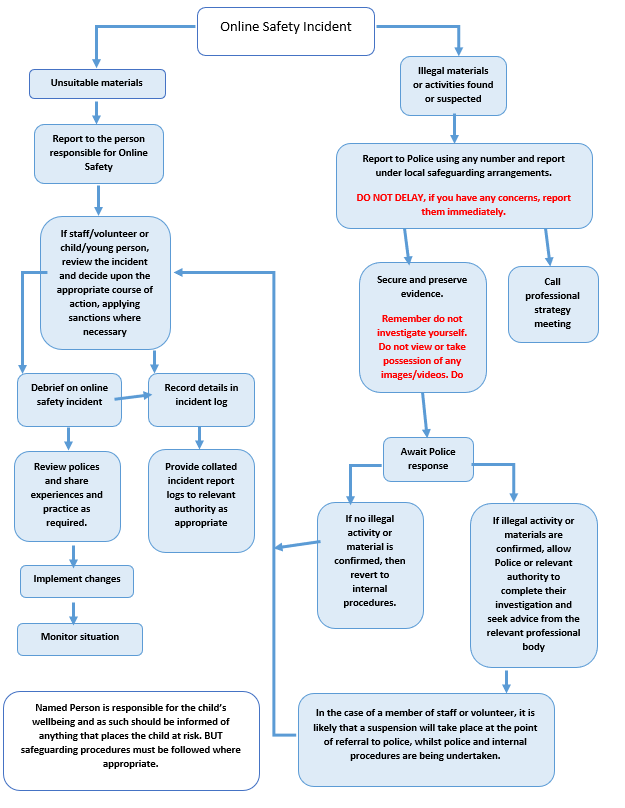 Other IncidentsIt is hoped that all members of the school community will be responsible users of digital technologies, who understand and follow school policy. However, there may be times when infringements of the policy could take place, through careless or irresponsible or, very rarely, through deliberate misuse.  In the event of suspicion, all steps in this procedure should be followed:Have more than one senior member of staff involved in this process. This is vital to protect individuals if accusations are subsequently reported.Conduct the procedure using a designated computer that will not be used by young people and if necessary can be taken off site by the police should the need arise. Use the same computer for the duration of the procedure.It is important to ensure that the relevant staff should have appropriate internet access to conduct the procedure, but also that the sites and content visited are closely monitored and recorded (to provide further protection). Record the URL of any site containing the alleged misuse and describe the nature of the content causing concern. It may also be necessary to record and store screenshots of the content on the machine being used for investigation. These may be printed, signed and attached to the form (except in the case of images of child sexual abuse – see below)Once this has been completed and fully investigated the group will need to judge whether this concern has substance or not. If it does, then appropriate action will be required and could include the following:Internal response or discipline proceduresInvolvement by Lancashire Local Authority Police involvement and/or actionIf content being reviewed includes images of child abuse, then the monitoring should be halted and referred to the Police immediately. Other instances to report to the police would include:incidents of ‘grooming’ behaviourthe sending of obscene materials to a childadult material which potentially breaches the Obscene Publications Actcriminally racist materialpromotion of terrorism or extremismoffences under the Computer Misuse Act (see User Actions chart above)other criminal conduct, activity or materialsIsolate the computer in question as best you can. Any change to its state may hinder a later police investigation.It is important that all of the above steps are taken as they will provide an evidence trail for the school and possibly the police and demonstrate that visits to these sites were carried out for safeguarding purposes. The completed form should be retained by the group for evidence and reference purposes.School actions & sanctions It is more likely that the school will need to deal with incidents that involve inappropriate rather than illegal misuse. It is important that any incidents are dealt with as soon as possible in a proportionate manner, and that members of the school community are aware that incidents have been dealt with. It is intended that incidents of misuse will be dealt with through normal behaviour/disciplinary procedures as follows: LegislationSchool should be aware of the legislative framework under which this online safety policy and guidance has been produced. It is important to note that in general terms an action that is illegal if committed offline is also illegal if committed online. It is recommended that legal advice is sought in the advent of an online safety issue or situation.Computer Misuse Act 1990This Act makes it an offence to:Erase or amend data or programs without authority;Obtain unauthorised access to a computer;“Eavesdrop” on a computer;Make unauthorised use of computer time or facilities;Maliciously corrupt or erase data or programs;Deny access to authorised users.Schools may wish to view the National Crime Agency website which includes information about “Cyber crime – preventing young people from getting involved”.  Each region in England (& Wales) has a Regional Organised Crime Unit (ROCU) Cyber-Prevent team that works with schools to encourage young people to make positive use of their cyber skills.  There is a useful summary of the Act on the NCA site.Data Protection Act 1998This protects the rights and privacy of individual’s data. To comply with the law, information about individuals must be collected and used fairly, stored safely and securely and not disclosed to any third party unlawfully. The Act states that person data must be:Fairly and lawfully processed.Processed for limited purposes.Adequate, relevant and not excessive.Accurate.Not kept longer than necessary.Processed in accordance with the data subject’s rights.Secure.Not transferred to other countries without adequate protection.The Data Protection Act 2018:Updates the 1998 Act, incorporates the General Data Protection Regulations (GDPR) and aims to:Facilitate the secure transfer of information within the European Union.Prevent people or organisations from holding and using inaccurate information on individuals. This applies to information regarding both private lives or business.Give the public confidence about how businesses can use their personal information.Provide data subjects with the legal right to check the information businesses hold about them. They can also request for the data controller to destroy it.Give data subjects greater control over how data controllers handle their data.Place emphasis on accountability. This requires businesses to have processes in place that demonstrate how they’re securely handling data.Require firms to keep people’s personal data safe and secure. Data controllers must ensure that it is not misused.Require the data user or holder to register with the Information Commissioner.All data subjects have the right to:Receive clear information about what you will use their data for.Access their own personal information.Request for their data to be revised if out of date or erased. These are known as the right to rectification and the right to erasureRequest information about the reasoning behind any automated decisions, such as if computer software denies them access to a loan.Prevent or query about the automated processing of their personal data.Freedom of Information Act 2000The Freedom of Information Act gives individuals the right to request information held by public authorities. All public authorities and companies wholly owned by public authorities have obligations under the Freedom of Information Act. When responding to requests, they have to follow a number of set procedures.Communications Act 2003Sending by means of the Internet a message or other matter that is grossly offensive or of an indecent, obscene or menacing character; or sending a false message by means of or persistently making use of the Internet for the purpose of causing annoyance, inconvenience or needless anxiety is guilty of an offence liable, on conviction, to imprisonment. This wording is important because an offence is complete as soon as the message has been sent: there is no need to prove any intent or purpose.Malicious Communications Act 1988It is an offence to send an indecent, offensive, or threatening letter, electronic communication or other article to another person.Regulation of Investigatory Powers Act 2000It is an offence for any person to intentionally and without lawful authority intercept any communication. Monitoring or keeping a record of any form of electronic communications is permitted, in order to:Establish the facts;Ascertain compliance with regulatory or self-regulatory practices or procedures;Demonstrate standards, which are or ought to be achieved by persons using the system;Investigate or detect unauthorised use of the communications system;Prevent or detect crime or in the interests of national security;Ensure the effective operation of the system.Monitoring but not recording is also permissible in order to:Ascertain whether the communication is business or personal;Protect or support help line staff.The school reserves the right to monitor its systems and communications in line with its rights under this act.Trade Marks Act 1994This provides protection for Registered Trade Marks, which can be any symbol (words, shapes or images) that are associated with a particular set of goods or services. Registered Trade Marks must not be used without permission. This can also arise from using a Mark that is confusingly similar to an existing Mark.Copyright, Designs and Patents Act 1988It is an offence to copy all, or a substantial part of a copyright work. There are, however, certain limited user permissions, such as fair dealing, which means under certain circumstances permission is not needed to copy small amounts for non-commercial research or private study. The Act also provides for Moral Rights, whereby authors can sue if their name is not included in a work they wrote, or if the work has been amended in such a way as to impugn their reputation. Copyright covers materials in print and electronic form, and includes words, images, and sounds, moving images, TV broadcasts and other media (e.g. YouTube).Telecommunications Act 1984It is an offence to send a message or other matter that is grossly offensive or of an indecent, obscene or menacing character. It is also an offence to send a message that is intended to cause annoyance, inconvenience or needless anxiety to another that the sender knows to be false.Criminal Justice & Public Order Act 1994This defines a criminal offence of intentional harassment, which covers all forms of harassment, including sexual. A person is guilty of an offence if, with intent to cause a person harassment, alarm or distress, they: Use threatening, abusive or insulting words or behaviour, or disorderly behaviour; orDisplay any writing, sign or other visible representation, which is threatening, abusive or insulting, thereby causing that or another person harassment, alarm or distress.Racial and Religious Hatred Act 2006 This Act makes it a criminal offence to threaten people because of their faith, or to stir up religious hatred by displaying, publishing or distributing written material which is threatening. Other laws already protect people from threats based on their race, nationality or ethnic background. Protection from Harassment Act 1997A person must not pursue a course of conduct, which amounts to harassment of another, and which he knows or ought to know amounts to harassment of the other. A person whose course of conduct causes another to fear, on at least two occasions, that violence will be used against him is guilty of an offence if he knows or ought to know that his course of conduct will cause the other so to fear on each of those occasions. Protection of Children Act 1978It is an offence to take, permit to be taken, make, possess, show, distribute or advertise indecent images of children in the United Kingdom. A child for these purposes is anyone under the age of 18. Viewing an indecent image of a child on your computer means that you have made a digital image. An image of a child also covers pseudo-photographs (digitally collated or otherwise). A person convicted of such an offence may face up to 10 years in prisonSexual Offences Act 2003A grooming offence is committed if you are over 18 and have communicated with a child under 16 at least twice (including by phone or using the Internet) it is an offence to meet them or travel to meet them anywhere in the world with the intention of committing a sexual offence. Causing a child under 16 to watch a sexual act is illegal, including looking at images such as videos, photos or webcams, for your own gratification. It is also an offence for a person in a position of trust to engage in sexual activity with any person under 18, with whom they are in a position of trust. (Typically, teachers, social workers, health professionals, connexions staff fall in this category of trust). Any sexual intercourse with a child under the age of 13 commits the offence of rape. Public Order Act 1986This Act makes it a criminal offence to stir up racial hatred by displaying, publishing or distributing written material which is threatening. Like the Racial and Religious Hatred Act 2006 it also makes the possession of inflammatory material with a view of releasing it a criminal offence. Children, Families and Education Directorate page 38 April 2007. Obscene Publications Act 1959 and 1964 Publishing an “obscene” article is a criminal offence. Publishing includes electronic transmission. Human Rights Act 1998This does not deal with any particular issue specifically or any discrete subject area within the law. It is a type of “higher law”, affecting all other laws. In the school context, human rights to be aware of include:The right to a fair trialThe right to respect for private and family life, home and correspondenceFreedom of thought, conscience and religionFreedom of expressionFreedom of assemblyProhibition of discriminationThe right to educationThese rights are not absolute. The school is obliged to respect these rights and freedoms, balancing them against those rights, duties and obligations, which arise from other relevant legislation.The Education and Inspections Act 2006 Empowers Headteachers, to such extent as is reasonable, to regulate the behaviour of pupils when they are off the school site and empowers members of staff to impose disciplinary penalties for inappropriate behaviour.The Education and Inspections Act 2011Extended the powers included in the 2006 Act and gave permission for Headteachers (and nominated staff) to search for electronic devices. It also provides powers to search for data on those devices and to delete data. (see policy in these appendices and for DfE guidance - http://www.education.gov.uk/schools/pupilsupport/behaviour/behaviourpolicies/f0076897/screening-searching-and-confiscation)The Protection of Freedoms Act 2012Requires schools to seek permission from a parent/carer to use Biometric systemsThe School Information Regulations 2012Requires schools to publish certain information on its website: https://www.gov.uk/guidance/what-maintained-schools-must-publish-onlineSerious Crime Act 2015 Introduced new offence of sexual communication with a child. Also created new offences and orders around gang crime (including CSE)Criminal Justice and Courts Act 2015Revenge porn – as it is now commonly known – involves the distribution of private and personal explicit images or video footage of an individual without their consent, with the intention of causing them embarrassment and distress. Often revenge porn is used maliciously to shame ex-partners. Revenge porn was made a specific offence in the Criminal Justice and Courts Act 2015. The Act specifies that if you are accused of revenge porn and found guilty of the criminal offence, you could be prosecuted and face a sentence of up to two years in prison.  For further guidance or support please contact the Revenge Porn HelplineLinks to other organisations or documentsThe following links may help those who are developing or reviewing a school online safety policy and creating their online safety provision:UK Safer Internet CentreSafer Internet Centre – https://www.saferinternet.org.uk/South West Grid for Learning - https://swgfl.org.uk/products-services/online-safety/Childnet – http://www.childnet-int.org/ Professionals Online Safety Helpline - http://www.saferinternet.org.uk/about/helplineRevenge Porn Helpline - https://revengepornhelpline.org.uk/Internet Watch Foundation - https://www.iwf.org.uk/Report Harmful Content - https://reportharmfulcontent.com/CEOPCEOP - http://ceop.police.uk/ThinkUKnow - https://www.thinkuknow.co.uk/ OthersLGfL – Online Safety ResourcesKent – Online Safety Resources pageINSAFE/Better Internet for Kids  - https://www.betterinternetforkids.eu/UK Council for Internet Safety (UKCIS) - https://www.gov.uk/government/organisations/uk-council-for-internet-safetyNetsmartz - http://www.netsmartz.org/ Tools for SchoolsOnline Safety BOOST – https://boost.swgfl.org.uk/ 360 Degree Safe – Online Safety self-review tool – https://360safe.org.uk/ 360Data – online data protection self-review tool: www.360data.org.ukSWGfL Test filtering - http://testfiltering.com/UKCIS Digital Resilience Framework - https://www.gov.uk/government/publications/digital-resilience-frameworkBullying/Online-bullying/Sexting/Sexual Harassment Enable – European Anti Bullying programme and resources (UK coordination/participation through SWGfL & Diana Awards) - http://enable.eun.org/SELMA – Hacking Hate - https://selma.swgfl.co.ukScottish Anti-Bullying Service, Respectme - http://www.respectme.org.uk/Scottish Government - Better relationships, better learning, better behaviour - http://www.scotland.gov.uk/Publications/2013/03/7388DfE - Cyberbullying guidance - https://www.gov.uk/government/uploads/system/uploads/attachment_data/file/374850/Cyberbullying_Advice_for_Headteachers_and_School_Staff_121114.pdfChildnet – Cyberbullying guidance and practical PSHE toolkit:http://www.childnet.com/our-projects/cyberbullying-guidance-and-practical-toolkitChildnet – Project deSHAME – Online Sexual HarassmentUKSIC – Sexting ResourcesAnti-Bullying Network – http://www.antibullying.net/cyberbullying1.htmDitch the Label – Online Bullying CharityDiana Award – Anti-Bullying CampaignSocial Networking Digizen – Social Networking UKSIC - Safety Features on Social NetworksChildren’s Commissioner, TES and Schillings – Young peoples’ rights on social mediaCurriculumSWGfL Evolve - https://projectevolve.co.ukUKCCIS – Education for a connected world frameworkTeach Today – www.teachtoday.eu/Insafe - Education ResourcesData Protection360data - free questionnaire and data protection self review tool ICO Guides for Education (wide range of sector specific guides)DfE advice on Cloud software services and the Data Protection ActIRMS - Records Management Toolkit for SchoolsNHS - Caldicott Principles (information that must be released)ICO Guidance on taking photos in schoolsDotkumo - Best practice guide to using photosProfessional Standards/Staff TrainingDfE – Keeping Children Safe in EducationDfE -  Safer Working Practice for Adults who Work with Children and Young PeopleChildnet – School Pack for Online Safety AwarenessUK Safer Internet Centre Professionals Online Safety HelplineInfrastructure/Technical SupportUKSIC – Appropriate Filtering and MonitoringSWGfL Safety & Security Resources Somerset -  Questions for Technical Support NCA – Guide to the Computer Misuse ActNEN –  Advice and Guidance Notes Working with parents and carersOnline Safety BOOST Presentations - parent’s presentationVodafone Digital Parents MagazineChildnet Webpages for Parents & CarersGet Safe Online - resources for parentsTeach Today - resources for parents workshops/educationInternet Matters PreventPrevent Duty GuidancePrevent for schools – teaching resourcesNCA – Cyber PreventChildnet – Trust MeResearchOfcom –Media Literacy ResearchFurther links can be found at the end of the UKCIS Education for a Connected World Framework Glossary of TermsAUP/AUA	Acceptable Use Policy/Agreement – see policy earlier in this documentCEOP	Child Exploitation and Online Protection Centre (part of National Crime Agency, UK Police, dedicated to protecting children from sexual abuse, providers of the Think U Know programmes. CPD	Continuous Professional DevelopmentFOSI 	Family Online Safety InstituteICO	Information Commissioners OfficeICT 	Information and Communications TechnologyINSET	In Service Education and TrainingIP address	The label that identifies each computer to other computers using the IP (internet protocol)ISP	Internet Service ProviderISPA	Internet Service Providers’ AssociationIWF	Internet Watch FoundationLA	Local Authority LAN	Local Area NetworkMIS	Management Information SystemNEN	National Education Network – works with the Regional Broadband Consortia (e.g. SWGfL) to provide the safe broadband provision to schools across Britain.Ofcom	Office of Communications (Independent communications sector regulator)SWGfL	South West Grid for Learning Trust – the Regional Broadband Consortium of SW Local Authorities – is the provider of broadband and other services for schools and other organisations in the SWTUK	Think U Know – educational online safety programmes for schools, young people and parents.UKSIC	UK Safer Internet Centre – EU funded centre. Main partners are SWGfL, Childnet and Internet Watch Foundation.UKCIS	UK Council for Internet SafetyVLE	Virtual Learning Environment (a software system designed to support teaching and learning in an educational setting,WAP	Wireless Application ProtocolA more comprehensive glossary can be found at the end of the UKCIS Education for a Connected World Framework School DevicesSchool DevicesSchool DevicesPersonal DevicesPersonal DevicesPersonal DevicesSchool owned for single userSchool owned for multiple usersAuthorised devicePupil ownedStaff ownedVisitor ownedAllowed in schoolYesYesYesNoYesYesFull network accessYesYesYesNoNoNoInternet onlyNoNoNoNoYesYesNo network accessUser ActionsUser ActionsAcceptableAcceptable at certain timesAcceptable for nominated usersUnacceptableUnacceptable and illegalUsers shall not visit Internet sites, make, post, download, upload, data transfer, communicate or pass on, material, remarks, proposals or comments that contain or relate to:Child sexual abuse images –The making, production or distribution of indecent images of children. Contrary to The Protection of Children Act 1978N.B. School should refer to guidance about dealing with self-generated images/sexting – UKSIC Responding to and managing sexting incidents  and UKCIS – Sexting in schools and colleges XUsers shall not visit Internet sites, make, post, download, upload, data transfer, communicate or pass on, material, remarks, proposals or comments that contain or relate to:Grooming, incitement, arrangement or facilitation of sexual acts against children Contrary to the Sexual Offences Act 2003.XUsers shall not visit Internet sites, make, post, download, upload, data transfer, communicate or pass on, material, remarks, proposals or comments that contain or relate to:Possession of an extreme pornographic image (grossly offensive, disgusting or otherwise of an obscene character) Contrary to the Criminal Justice and Immigration Act 2008XUsers shall not visit Internet sites, make, post, download, upload, data transfer, communicate or pass on, material, remarks, proposals or comments that contain or relate to:Criminally racist material in UK – to stir up religious hatred (or hatred on the grounds of sexual orientation) - contrary to the Public Order Act 1986   XUsers shall not visit Internet sites, make, post, download, upload, data transfer, communicate or pass on, material, remarks, proposals or comments that contain or relate to:PornographyXUsers shall not visit Internet sites, make, post, download, upload, data transfer, communicate or pass on, material, remarks, proposals or comments that contain or relate to:Promotion of any kind of discriminationXUsers shall not visit Internet sites, make, post, download, upload, data transfer, communicate or pass on, material, remarks, proposals or comments that contain or relate to:threatening behaviour, including promotion of physical violence or mental harmXUsers shall not visit Internet sites, make, post, download, upload, data transfer, communicate or pass on, material, remarks, proposals or comments that contain or relate to:Promotion of extremism or terrorismXUsers shall not visit Internet sites, make, post, download, upload, data transfer, communicate or pass on, material, remarks, proposals or comments that contain or relate to:Any other information which may be offensive to colleagues or breaches the integrity of the ethos of the school or brings the school into disreputeXActivities that might be classed as cyber-crime under the Computer Misuse Act:Gaining unauthorised access to school networks, data and files, through the use of computers/devicesCreating or propagating computer viruses or other harmful filesRevealing or publicising confidential or proprietary information (e.g. financial / personal information, databases, computer / network access codes and passwords)Disable/Impair/Disrupt network functionality through the use of computers/devicesUsing penetration testing equipment (without relevant permission)Activities that might be classed as cyber-crime under the Computer Misuse Act:Gaining unauthorised access to school networks, data and files, through the use of computers/devicesCreating or propagating computer viruses or other harmful filesRevealing or publicising confidential or proprietary information (e.g. financial / personal information, databases, computer / network access codes and passwords)Disable/Impair/Disrupt network functionality through the use of computers/devicesUsing penetration testing equipment (without relevant permission)XUsing systems, applications, websites or other mechanisms that bypass the filtering or other safeguards employed by the schoolUsing systems, applications, websites or other mechanisms that bypass the filtering or other safeguards employed by the schoolXRevealing or publicising confidential or proprietary information (e.g. financial/personal information, databases, computer/network access codes and passwords)Revealing or publicising confidential or proprietary information (e.g. financial/personal information, databases, computer/network access codes and passwords)XUnfair usage (downloading/uploading large files that hinders others in their use of the internet)Unfair usage (downloading/uploading large files that hinders others in their use of the internet)XUsing school systems to run a private businessUsing school systems to run a private businessXInfringing copyrightInfringing copyrightXOn-line gaming (educational)On-line gaming (educational)xOn-line gaming (non-educational)On-line gaming (non-educational)xOn-line gamblingOn-line gamblingxOn-line shopping/commerceOn-line shopping/commercexFile sharingFile sharingxUse of social media Use of social media xUse of messaging appsUse of messaging appsxUse of video broadcasting e.g. YouTubeUse of video broadcasting e.g. YouTubexActions/SanctionsActions/SanctionsActions/SanctionsActions/SanctionsActions/SanctionsActions/SanctionsActions/SanctionsActions/SanctionsActions/SanctionsActions/SanctionsActions/SanctionsActions/SanctionsActions/SanctionsActions/SanctionsActions/SanctionsActions/SanctionsActions/SanctionsActions/SanctionsActions/SanctionsPupils IncidentsRefer to class teacher/tutorRefer to class teacher/tutorRefer to class teacher/tutorRefer to HeadteacherRefer to HeadteacherRefer to PoliceRefer to PoliceRefer to technical support staff for action re filtering/security etc.Refer to technical support staff for action re filtering/security etc.Inform parents/carersInform parents/carersRemoval of network/internet access rightsRemoval of network/internet access rightsWarningWarningFurther sanction e.g. exclusionFurther sanction e.g. exclusionDeliberately accessing or trying to access material that could be considered illegal (see list in earlier section on unsuitable/inappropriate activities).XXXXxxxxxxUnauthorised use of non-educational sites during lessonsxxxxxxxUnauthorised/inappropriate use of mobile phone/digital camera/other mobile devicexxxxxxxX X Unauthorised/inappropriate use of social media/ messaging apps/personal emailxxxxxxxxUnauthorised downloading or uploading of filesXXXXXXXXXXXAllowing others to access school network by sharing username and passwordsXXXXXxxxxxxAttempting to access or accessing the school network, using another pupil’s accountXXXXXxxxxxxAttempting to access or accessing the school network, using the account of a member of staffXXXXXxxxxxxCorrupting or destroying the data of other usersXXXXXxxxxxxxxSending an email, text or message that is regarded as offensive, harassment or of a bullying natureXXXXXxxxxxxContinued infringements of the above, following previous warnings or sanctionsxxxxActions which could bring the school into disrepute or breach the integrity of the ethos of the schoolXXXXXxxxxxxUsing proxy sites or other means to subvert the school’s filtering systemXXXXXxxxxxxAccidentally accessing offensive or pornographic material and failing to report the incidentxxxxxxxxxDeliberately accessing or trying to access offensive or pornographic materialxxxxxxxxxxxxxReceipt or transmission of material that infringes the copyright of another person or infringes the Data Protection ActxxxxxxxxxActions/SanctionsActions/SanctionsActions/SanctionsActions/SanctionsActions/SanctionsActions/SanctionsActions/SanctionsActions/SanctionsActions/SanctionsActions/SanctionsActions/SanctionsActions/SanctionsActions/SanctionsActions/SanctionsActions/SanctionsActions/SanctionsStaff IncidentsStaff IncidentsStaff IncidentsRefer to Headteacher Refer to Headteacher Refer to Headteacher Refer to Local Authority/HRRefer to Local Authority/HRRefer to PoliceRefer to PoliceRefer to Technical Support Staff for action re filtering etc.Refer to Technical Support Staff for action re filtering etc.WarningWarningSuspensionSuspensionDisciplinary  actionDisciplinary  actionDeliberately accessing or trying to access material that could be considered illegal (see list in earlier section on unsuitable/inappropriate activities).Deliberately accessing or trying to access material that could be considered illegal (see list in earlier section on unsuitable/inappropriate activities).Deliberately accessing or trying to access material that could be considered illegal (see list in earlier section on unsuitable/inappropriate activities).XXXXXXXXXXXInappropriate personal use of the internet/social media/personal emailInappropriate personal use of the internet/social media/personal emailInappropriate personal use of the internet/social media/personal emailXXXXXUnauthorised downloading or uploading of filesUnauthorised downloading or uploading of filesUnauthorised downloading or uploading of filesXXXXXAllowing others to access school network by sharing username and passwords or attempting to access or accessing the school network, using another person’s accountAllowing others to access school network by sharing username and passwords or attempting to access or accessing the school network, using another person’s accountAllowing others to access school network by sharing username and passwords or attempting to access or accessing the school network, using another person’s accountXXXXXXXCareless use of personal data e.g. holding or transferring data in an insecure mannerCareless use of personal data e.g. holding or transferring data in an insecure mannerCareless use of personal data e.g. holding or transferring data in an insecure mannerXXXXXDeliberate actions to breach data protection or network security rulesDeliberate actions to breach data protection or network security rulesDeliberate actions to breach data protection or network security rulesXXXXXXXXXCorrupting or destroying the data of other users or causing deliberate damage to hardware or softwareCorrupting or destroying the data of other users or causing deliberate damage to hardware or softwareCorrupting or destroying the data of other users or causing deliberate damage to hardware or softwareXXXXXXXXXSending an email, text or message that is regarded as offensive, harassment or of a bullying natureSending an email, text or message that is regarded as offensive, harassment or of a bullying natureSending an email, text or message that is regarded as offensive, harassment or of a bullying natureXXXXXXXUsing personal email/social networking/instant messaging/text messaging to carrying out digital communications with pupilsUsing personal email/social networking/instant messaging/text messaging to carrying out digital communications with pupilsUsing personal email/social networking/instant messaging/text messaging to carrying out digital communications with pupilsXXXXXXXXXXXActions which could compromise the staff member’s professional standing Actions which could compromise the staff member’s professional standing Actions which could compromise the staff member’s professional standing XXXXXActions which could bring the school into disrepute or breach the integrity of the ethos of the schoolActions which could bring the school into disrepute or breach the integrity of the ethos of the schoolActions which could bring the school into disrepute or breach the integrity of the ethos of the schoolXXXXXXXUsing proxy sites or other means to subvert the school’s filtering systemUsing proxy sites or other means to subvert the school’s filtering systemUsing proxy sites or other means to subvert the school’s filtering systemXXXXXXXAccidentally accessing offensive or pornographic material and failing to report the incidentAccidentally accessing offensive or pornographic material and failing to report the incidentAccidentally accessing offensive or pornographic material and failing to report the incidentXXXXXDeliberately accessing or trying to access offensive or pornographic materialDeliberately accessing or trying to access offensive or pornographic materialDeliberately accessing or trying to access offensive or pornographic materialXXXBreaching copyright or licensing regulationsBreaching copyright or licensing regulationsBreaching copyright or licensing regulationsXXXXXXX